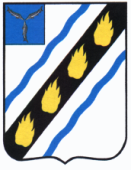 ЗОЛОТОСТЕПСКОЕ  МУНИЦИПАЛЬНОЕ ОБРАЗОВАНИЕСОВЕТСКОГО  МУНИЦИПАЛЬНОГО РАЙОНАСАРАТОВСКОЙ  ОБЛАСТИСОВЕТ ДЕПУТАТОВ(четвертого созыва)РЕШЕНИЕот 14.06.2022  № 199с.Александровка О внесении изменений в решение Совета депутатов от 13.11.2020 № 101
		В соответствии СС статьями 12, 15, 387 Налогового кодекса Российской Федерации», Федеральным законом от 06.10.2003 № 131-ФЗ «Об общих принципах организации местного самоуправления в Российской Федерации» и руководствуясь Уставом Золотостепского муниципального образования Советского муниципального района Саратовской области, Совет депутатов РЕШИЛ:1. Внести в решение Совета депутатов Золотостепского муниципального образования от 13.11.2020 № 101 «Об установлении земельного налога» следующие изменения:1) Пункт 7 дополнить подпунктом 7) следующего содержания:«7) организации и физические лица – в отношении земельных участков, занятых для приюта животных. Основанием для предоставления льготы в соответствии с настоящим пунктом является заявление о предоставлении налоговой льготы от налогоплательщика. Налогоплательщик вправе представить документы, подтверждающие право на налоговую льготу». 	2. Решение Совета депутатов Золотостепского муниципального образования от 30.03.2022 № 182 «О внесении изменений в решение Совета депутатов от 13.11.2020 № 101» - отменить.	3. Настоящее решение вступает в силу со дня его официального опубликования и распространяется на правоотношения, возникшие с 01.01.2021 года.Секретарь Совета депутатов Золотостепского муниципального образования  			Н.И.Штода